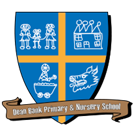 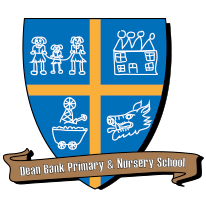 Dean Bank Primary SchoolLong Term Plan for Foundation Subjects: Year 21a1b2a2b3a3bScienceUse of everyday materialsAnimals including humansLiving things and their habitatsLiving things and their habitatsPlantsPlantsHistoryWhy are some places special?Why are some places special?Fantastic FirstsFantastic FirstsAll change: Holidays now and thenAll change: Holidays now and thenGeographyWhy is my world wonderful?Why is my world wonderful?Wherever next?Wherever next?Holidays – where shall we go? Holidays – where shall we go? Art and DesignDraw/Paint: LandscapesDraw/Paint: LandscapesMake/Print: Animal Patchwork Prints and 3D animalsMake/Print: Animal Patchwork Prints and 3D animalsPaint: Children’s ChoicePaint: Children’s ChoiceDesign and TechnologyMechanisms – Wheels and axlesMechanisms – Wheels and axlesTextiles – Templates and joining techniquesTextiles – Templates and joining techniquesCooking and Nutrition – preparing fruit and vegetablesCooking and Nutrition – preparing fruit and vegetablesMusicHow does music help us to make friends?What stories does music tell us about the past?How does music make the world a better place?How does music teach us about our neighbourhood?How does music make us happy?How does music teach us about looking after our planet?LanguagesGreetingsColours and Numbers In My TownIn My TownMinibeasts Minibeasts PEGames – 10 Point HoopsGymnastics – Families of ActionsDance – Cat DanceGames – Piggy in the MiddleGames – Kick RoundersAthletics – Furthest Five/Pass the Baton/Take AimREWhy is the Bible special to Christians?How and why is light important at Christmas?What does it mean to belong in ChristianityHow do Christians celebrate Easter?How do Buddhists show their beliefs?How do Buddhists show their beliefs?REWhat can we learn from the story of St Cuthbert?How and why is light important at Christmas?What does it mean to belong in ChristianityHow do Christians celebrate Easter?What can we learn about our local faith communities?What can we learn about our local faith communities?ComputingUnit 2.1 - CodingUnit 2.2 – Online SafetyUnit 2.3 – Spread - sheets Unit 2.7 – Making MusicUnit 2.8 – Presenting Ideas